IllustrateThe author has asked you to design a new front cover for the book.Remember you need a title, author, illustrator (you) and an image.It needs to beEye catchingColourfulBold writingNeatly presented.Neeps and TattiesBy Carey MorningWord HuntCan you find 10 Scottish Words in the story.Create a table using the headingsCan you create some sentences using the Scottish words you have found?Rhyming wordsThis story is told using rhyming words.List 10 pairs of rhyming words from the story.e.g sang – alangneep - sleepReading Comprehension TasksSummariseWhat is this story about?Write a short summary to tell people the main idea of the story.What’s not there?Why do you think the neeps and tatties fell out?I think the neeps and tatties fell out because…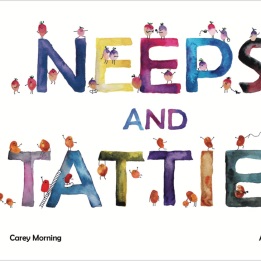 Read and UnderstandWhat happened when the Haggis sat on the wall playing his song?When the Haggis sat on the wall…